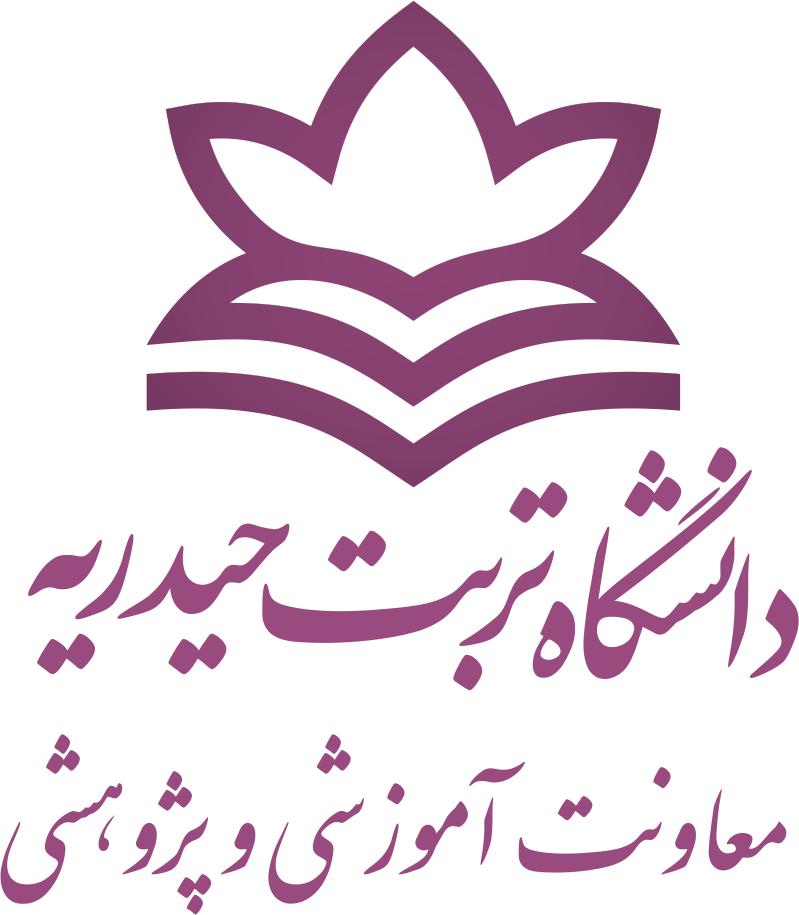 استاد محترم سرکار خانم / جناب آقایبا سلام احتراماً با عنایت به تبصره 1 ماده 17 آییننامه آموزشی دورههای کاردانی، کارشناسی‌پیوسته و ناپیوسته سال 1393 و تبصره 1 ماده 14 آیین‌نامه کارشناسی‌ارشد سال 1394 خواهشمند است اسامی دانشجویانی که بیش از 16/3 جلسات هر درس غیبت داشته‌اند را حداکثر تا تاریخ 20/10/1402 به جناب آقای یوسف‌زاده (داخلی 05151240128) به‌صورت فیزیکی تحویل نمایید. شایان ذکر است:1- لطفاً اطلاعات خواسته شده در جدول ذیل را با دقت و به‌طور کامل ثبت نمایید.2- تغییر این لیست پس از ثبت در سیستم آموزش دانشگاه، امکان پذیر نخواهد بود.با تشکر 			          مدیریت آموزشی و تحصیلات تکمیلیمدیریت محترم امور آموزشی و تحصیلات تکمیلیبا سلام احتراماً لیست دانشجویانی که بیش از سه‌شانزدهم (16/3) جلسات درس غیبت داشتهاند، به حضور اعلام میگردد.تاریخ و امضا استاد 	   ردیفشماره دانشجویینام و نام خانوادگیمیزان غیبتعنوان درسشماره درس12345678910